BECoME-2022 Conference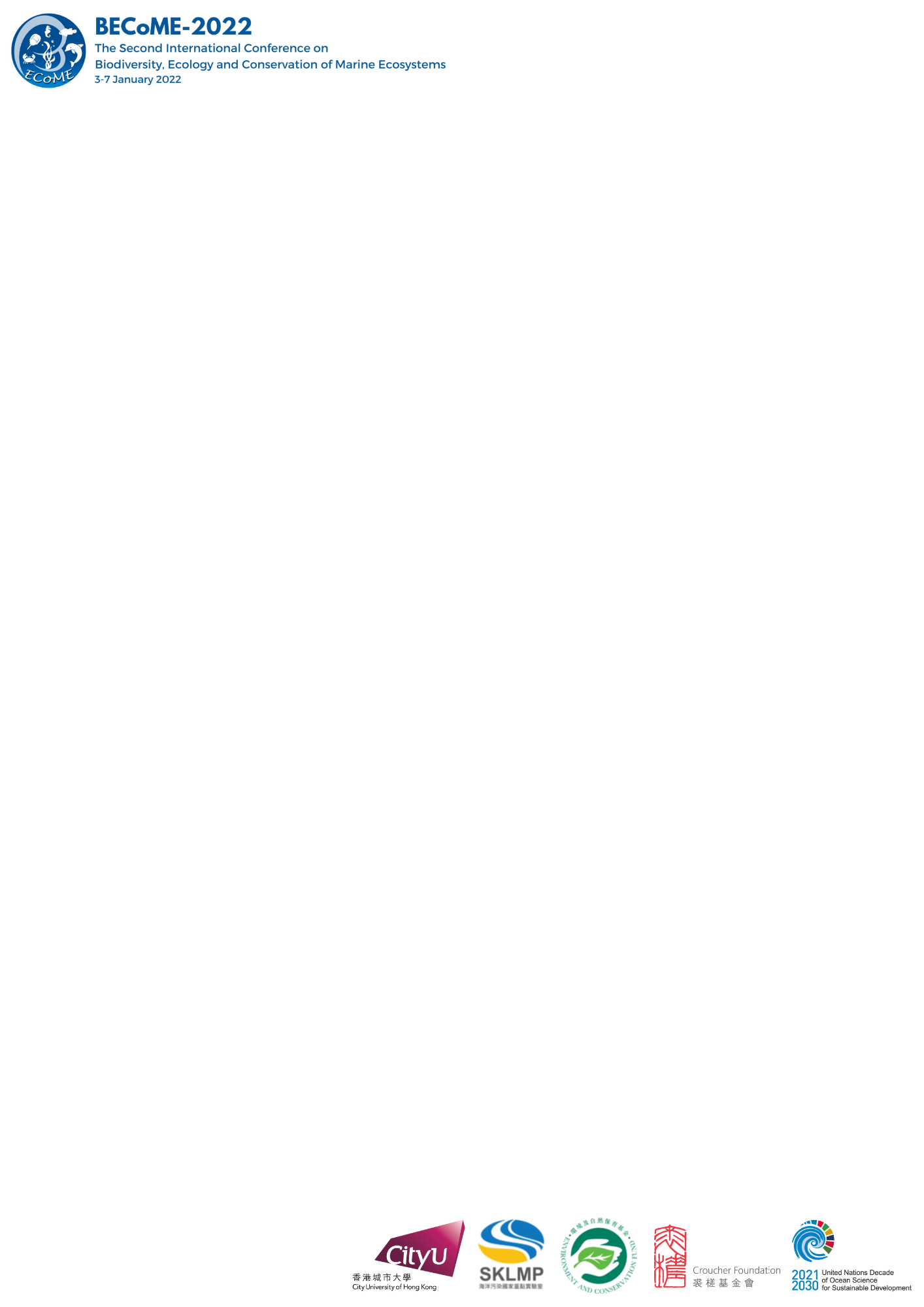 Registration Form (For Students)Deadline for Registration: 22 November 2021Deadline for Abstract Submission: 3 November 2021Title:Title:Mr / Ms / Miss / Mrs / Other:                                                (please delete as appropriate)Mr / Ms / Miss / Mrs / Other:                                                (please delete as appropriate)Mr / Ms / Miss / Mrs / Other:                                                (please delete as appropriate)Mr / Ms / Miss / Mrs / Other:                                                (please delete as appropriate)Mr / Ms / Miss / Mrs / Other:                                                (please delete as appropriate)Mr / Ms / Miss / Mrs / Other:                                                (please delete as appropriate)Mr / Ms / Miss / Mrs / Other:                                                (please delete as appropriate)Mr / Ms / Miss / Mrs / Other:                                                (please delete as appropriate)Mr / Ms / Miss / Mrs / Other:                                                (please delete as appropriate)Mr / Ms / Miss / Mrs / Other:                                                (please delete as appropriate)Mr / Ms / Miss / Mrs / Other:                                                (please delete as appropriate)Name:Name:(First name)  (First name)  (First name)  (First name)  (First name)  (First name)  (Surname) (Surname) (Surname) (Surname) (Surname) Affiliation:Affiliation:Title of Degree Being Taken:Title of Degree Being Taken:Title of Degree Being Taken:Title of Degree Being Taken:Address:Address:Email Address:Email Address: Tel: Tel:Special Dietary Requirements (if any): Special Dietary Requirements (if any): Special Dietary Requirements (if any): Special Dietary Requirements (if any): Special Dietary Requirements (if any): Please check box as appropriate. Please check box as appropriate. Please check box as appropriate. Please check box as appropriate. Please check box as appropriate. Please check box as appropriate. Please check box as appropriate. Please check box as appropriate. Please check box as appropriate. Please check box as appropriate. Please check box as appropriate. Please check box as appropriate. Please check box as appropriate.   I will attend the Conference but will not submit an abstract for presentation.  I will attend the Conference but will not submit an abstract for presentation.  I will attend the Conference but will not submit an abstract for presentation.  I will attend the Conference but will not submit an abstract for presentation.  I will attend the Conference but will not submit an abstract for presentation.  I will attend the Conference but will not submit an abstract for presentation.  I will attend the Conference but will not submit an abstract for presentation.  I will attend the Conference but will not submit an abstract for presentation.  I will attend the Conference but will not submit an abstract for presentation.  I will attend the Conference but will not submit an abstract for presentation.  I will attend the Conference but will not submit an abstract for presentation.  I will attend the Conference but will not submit an abstract for presentation.  I will attend the Conference but will not submit an abstract for presentation.  I will attend the Conference and will submit an abstract on the following topic:   I will attend the Conference and will submit an abstract on the following topic:   I will attend the Conference and will submit an abstract on the following topic:   I will attend the Conference and will submit an abstract on the following topic:   I will attend the Conference and will submit an abstract on the following topic:   I will attend the Conference and will submit an abstract on the following topic:   I will attend the Conference and will submit an abstract on the following topic:   I will attend the Conference and will submit an abstract on the following topic:   I will attend the Conference and will submit an abstract on the following topic:   I will attend the Conference and will submit an abstract on the following topic:   I will attend the Conference and will submit an abstract on the following topic:   I will attend the Conference and will submit an abstract on the following topic:   I will attend the Conference and will submit an abstract on the following topic:        for        regular presentation               for        regular presentation               for        regular presentation               for        regular presentation               for        regular presentation               for        regular presentation          short presentation (5 mins)  short presentation (5 mins)  short presentation (5 mins)  short presentation (5 mins)  short presentation (5 mins)  short presentation (5 mins)  short presentation (5 mins)PaymentPaymentPaymentPaymentPaymentPaymentPaymentPaymentPaymentPaymentPaymentPaymentPaymentRegistration Fee:(Student Rates)Registration Fee:(Student Rates)Registration Fee:(Student Rates)  In-person: USD$161 / HKD$1,250  In-person: USD$161 / HKD$1,250  In-person: USD$161 / HKD$1,250  In-person: USD$161 / HKD$1,250  In-person: USD$161 / HKD$1,250  In-person: USD$161 / HKD$1,250  In-person: USD$161 / HKD$1,250  In-person: USD$161 / HKD$1,250  In-person: USD$161 / HKD$1,250  In-person: USD$161 / HKD$1,250Registration Fee:(Student Rates)Registration Fee:(Student Rates)Registration Fee:(Student Rates)  Online: USD$81 / HKD$625  Online: USD$81 / HKD$625  Online: USD$81 / HKD$625  Online: USD$81 / HKD$625  Online: USD$81 / HKD$625  Online: USD$81 / HKD$625  Online: USD$81 / HKD$625  Online: USD$81 / HKD$625  Online: USD$81 / HKD$625  Online: USD$81 / HKD$625Registration Fee:(Student Rates)Registration Fee:(Student Rates)Registration Fee:(Student Rates)I authorise City University of Hong Kong to charge the amount stated below from: I authorise City University of Hong Kong to charge the amount stated below from: I authorise City University of Hong Kong to charge the amount stated below from: I authorise City University of Hong Kong to charge the amount stated below from: I authorise City University of Hong Kong to charge the amount stated below from: I authorise City University of Hong Kong to charge the amount stated below from: I authorise City University of Hong Kong to charge the amount stated below from: I authorise City University of Hong Kong to charge the amount stated below from: I authorise City University of Hong Kong to charge the amount stated below from: I authorise City University of Hong Kong to charge the amount stated below from: I authorise City University of Hong Kong to charge the amount stated below from: I authorise City University of Hong Kong to charge the amount stated below from: I authorise City University of Hong Kong to charge the amount stated below from:   Visa Card  Visa Card  Visa Card  Master Card  Master Card  Master Card  Master Card  Master Card  Master Card  Master CardCredit Card Number:Credit Card Number:Credit Card Number:Name of Cardholder:Name of Cardholder:Name of Cardholder:Expiry Date (mm/yyyy):Expiry Date (mm/yyyy):Expiry Date (mm/yyyy):Transaction Amount:Transaction Amount:Transaction Amount:  USD$   USD$   USD$    HKD$    HKD$    HKD$    HKD$    HKD$    HKD$    HKD$ The last 3-digit number on the signature panel at the back of your credit card: The last 3-digit number on the signature panel at the back of your credit card: The last 3-digit number on the signature panel at the back of your credit card: The last 3-digit number on the signature panel at the back of your credit card: The last 3-digit number on the signature panel at the back of your credit card: The last 3-digit number on the signature panel at the back of your credit card: The last 3-digit number on the signature panel at the back of your credit card: The last 3-digit number on the signature panel at the back of your credit card: The last 3-digit number on the signature panel at the back of your credit card: The last 3-digit number on the signature panel at the back of your credit card: The last 3-digit number on the signature panel at the back of your credit card: The last 3-digit number on the signature panel at the back of your credit card: Signature of Cardholder:  Signature of Cardholder:  Signature of Cardholder:  Note: Personal cheques will not be accepted.Note: Personal cheques will not be accepted.Note: Personal cheques will not be accepted.Note: Personal cheques will not be accepted.Note: Personal cheques will not be accepted.Note: Personal cheques will not be accepted.Note: Personal cheques will not be accepted.Note: Personal cheques will not be accepted.Note: Personal cheques will not be accepted.Note: Personal cheques will not be accepted.Note: Personal cheques will not be accepted.Note: Personal cheques will not be accepted.Note: Personal cheques will not be accepted.For payment made by credit card, this form must be signed and returned to the Conference Secretariat by post to State Key Laboratory in Marine Pollution, City University of Hong Kong, 83 Tat Chee Avenue, Kowloon, Hong Kong or by email at sklmpbecome2022@cityu.edu.hk.For payment made by credit card, this form must be signed and returned to the Conference Secretariat by post to State Key Laboratory in Marine Pollution, City University of Hong Kong, 83 Tat Chee Avenue, Kowloon, Hong Kong or by email at sklmpbecome2022@cityu.edu.hk.For payment made by credit card, this form must be signed and returned to the Conference Secretariat by post to State Key Laboratory in Marine Pollution, City University of Hong Kong, 83 Tat Chee Avenue, Kowloon, Hong Kong or by email at sklmpbecome2022@cityu.edu.hk.For payment made by credit card, this form must be signed and returned to the Conference Secretariat by post to State Key Laboratory in Marine Pollution, City University of Hong Kong, 83 Tat Chee Avenue, Kowloon, Hong Kong or by email at sklmpbecome2022@cityu.edu.hk.For payment made by credit card, this form must be signed and returned to the Conference Secretariat by post to State Key Laboratory in Marine Pollution, City University of Hong Kong, 83 Tat Chee Avenue, Kowloon, Hong Kong or by email at sklmpbecome2022@cityu.edu.hk.For payment made by credit card, this form must be signed and returned to the Conference Secretariat by post to State Key Laboratory in Marine Pollution, City University of Hong Kong, 83 Tat Chee Avenue, Kowloon, Hong Kong or by email at sklmpbecome2022@cityu.edu.hk.For payment made by credit card, this form must be signed and returned to the Conference Secretariat by post to State Key Laboratory in Marine Pollution, City University of Hong Kong, 83 Tat Chee Avenue, Kowloon, Hong Kong or by email at sklmpbecome2022@cityu.edu.hk.For payment made by credit card, this form must be signed and returned to the Conference Secretariat by post to State Key Laboratory in Marine Pollution, City University of Hong Kong, 83 Tat Chee Avenue, Kowloon, Hong Kong or by email at sklmpbecome2022@cityu.edu.hk.For payment made by credit card, this form must be signed and returned to the Conference Secretariat by post to State Key Laboratory in Marine Pollution, City University of Hong Kong, 83 Tat Chee Avenue, Kowloon, Hong Kong or by email at sklmpbecome2022@cityu.edu.hk.For payment made by credit card, this form must be signed and returned to the Conference Secretariat by post to State Key Laboratory in Marine Pollution, City University of Hong Kong, 83 Tat Chee Avenue, Kowloon, Hong Kong or by email at sklmpbecome2022@cityu.edu.hk.For payment made by credit card, this form must be signed and returned to the Conference Secretariat by post to State Key Laboratory in Marine Pollution, City University of Hong Kong, 83 Tat Chee Avenue, Kowloon, Hong Kong or by email at sklmpbecome2022@cityu.edu.hk.For payment made by credit card, this form must be signed and returned to the Conference Secretariat by post to State Key Laboratory in Marine Pollution, City University of Hong Kong, 83 Tat Chee Avenue, Kowloon, Hong Kong or by email at sklmpbecome2022@cityu.edu.hk.For payment made by credit card, this form must be signed and returned to the Conference Secretariat by post to State Key Laboratory in Marine Pollution, City University of Hong Kong, 83 Tat Chee Avenue, Kowloon, Hong Kong or by email at sklmpbecome2022@cityu.edu.hk.This section is to be completed by the Supervisor of the student applicant.This section is to be completed by the Supervisor of the student applicant.This section is to be completed by the Supervisor of the student applicant.This section is to be completed by the Supervisor of the student applicant.This section is to be completed by the Supervisor of the student applicant.This section is to be completed by the Supervisor of the student applicant.This section is to be completed by the Supervisor of the student applicant.This section is to be completed by the Supervisor of the student applicant.This section is to be completed by the Supervisor of the student applicant.This section is to be completed by the Supervisor of the student applicant.This section is to be completed by the Supervisor of the student applicant.This section is to be completed by the Supervisor of the student applicant.This section is to be completed by the Supervisor of the student applicant.I hereby certify that  is a full-time student in my institution. I hereby certify that  is a full-time student in my institution. I hereby certify that  is a full-time student in my institution. I hereby certify that  is a full-time student in my institution. I hereby certify that  is a full-time student in my institution. I hereby certify that  is a full-time student in my institution. I hereby certify that  is a full-time student in my institution. I hereby certify that  is a full-time student in my institution. I hereby certify that  is a full-time student in my institution. I hereby certify that  is a full-time student in my institution. I hereby certify that  is a full-time student in my institution. I hereby certify that  is a full-time student in my institution. I hereby certify that  is a full-time student in my institution. Name: Email:           Phone No.:          Phone No.:          Phone No.:Address:Signature of SupervisorSignature of SupervisorSignature of SupervisorSignature of SupervisorSignature of SupervisorSignature of SupervisorSignature of Supervisor Date Date Date Date